FICHE ACTION N°3                                                           Idée issue du CAVL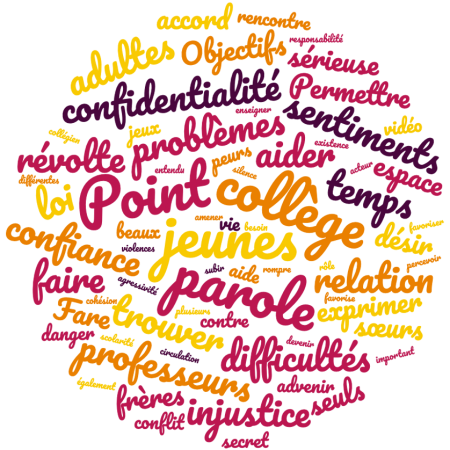 THEMATIQUE : Santé-Bien être-Pratique physique et sportive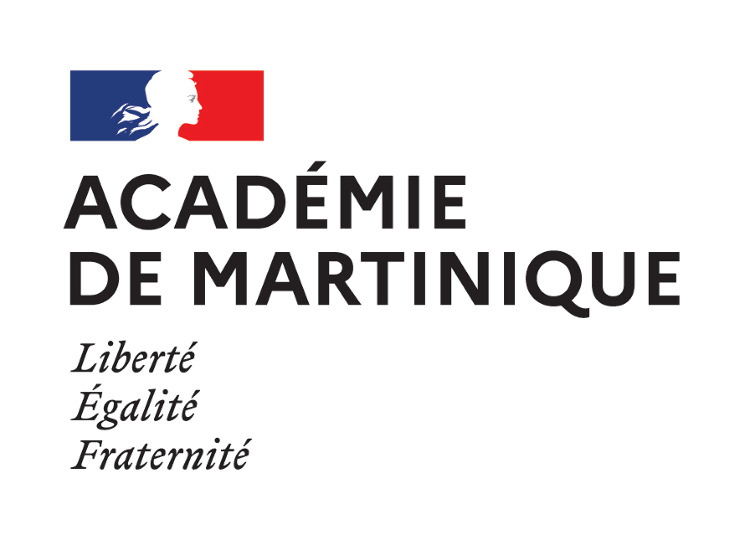 Intitulé du projet : Point écouteConstats à l’origine du projetLa pandémie COVID-19 a bouleversé la vie de tous et un chacun générant de la tristesse et de la frustration à la fois pour le personnel enseignant et les élèves.Tristesse et traumatisme par la perte d’un proche, détresse psychologique causée par les symptômes encore présents pour les COVID longs, frustration causée par l’incertitude de la situation sanitaire et le manque de visibilité sur l’avenir, des doutes et des difficultés causés par ces nouvelles façons de travailler et d’apprendre, les changements de protocole incessant.La communauté scolaire a été malmenée durant ces trois dernières années de crise d’où cette nécessité de pouvoir offrir aux personnels mais aussi élèves des lieux d’expression.Objectifsdu projetOffrir un espace d’écoute dans le respect de la confidentialité et de la neutralitéPrévenir les situations de détresseMettre en place des actions personnaliséesVerbaliser les émotions et instaurer un climat social apaiséComposition du groupe projetsChefs d’établissementAssistantes de service socialPsychologue de l’éducation nationaleConseillère Technique Etablissements et Vie ScolairePersonnes ou publics concernésLes personnels enseignants Les personnels des EPLELes élèvesDescriptionOrganiser des ateliers avec des professionnels de l’écoute, du bien-être et du développement personnel (psychologue, assistante sociale, médiateur social, sophrologue, réflexologue) à destination des élèves et des personnels de l’établissement.Ces ateliers s’adressent à toute personne s'estimant victime ou témoin de discrimination, de harcèlement à caractère moral ou sexuel, de violence sexiste ou sexuelle et, plus généralement, toute personne souhaitant évoquer un problème.Ressources à mettre en œuvre (dispositifs, associations)Académie de Strasbourg : Présentation du point d’accueil et d’écoutehttps://pro.ac-strasbourg.fr/ecoute-accompagnement/point-daccueil-et-decoute-pae/Dispositif d’écoute et de soutien psychologique MGEN (PAS): https://www.mgen.fr/faq/question/la-mgen-a-t-elle-mis-en-place-un-dispositif-d-ecoute-et-de-soutien-psychologiques-596/Guide cellule d’écoute Education Nationale : https://www4.ac-nancy-metz.fr/ia54-gtd/handiscol-ash/sites/handiscol-ash/IMG/pdf/guide_cellule_ecoute.pdfEchéancierIndicateursTaux de fréquentation des ateliersNombre de personnes en détresse identifiéesNombre de personnes ayant fait l’objet d’un suivi à la suite des ateliersIndicateurs de climat social (taux d’absentéisme, turn over, nombre d’incidents etc,).